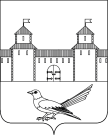  от  10.03.2017 № 404-пО проведении конкурсапо продаже права на заключение договоров на размещение нестационарныхторговых объектов Руководствуясь Федеральным законом от 26 июля . №135-ФЗ
 «О защите конкуренции», Приказом Федеральной антимонопольной службы от 10.02.2010  №67 «О порядке проведения конкурсов или аукционов на право заключения договоров аренды, договоров безвозмездного пользования, договоров доверительного управления имуществом, иных договоров, предусматривающих переход прав в отношении государственного или муниципального имущества, и перечне видов имущества, в отношении которого заключение указанных договоров может осуществляться путем проведения торгов в форме конкурса», статьями 32,35,40,54 Устава муниципального образования Сорочинский городской округ Оренбургской области, Положением о порядке размещения нестационарных торговых объектов на территории муниципального образования Сорочинский городской округ Оренбургской области, утвержденный  решением Сорочинского городского Совета от 09.11.2015  №28, (в редакции решения Сорочинского городского Совета от  26.04.2016 №99),  Постановлением администрации города  Сорочинска  Оренбургской области от 03.07.2015 №246-п «Об утверждении схемы размещения и требований к архитектурным решениям нестационарных торговых объектов на территории Сорочинского городского округа Оренбургской области (с учетом изменений и дополнений), администрация Сорочинского городского округа Оренбургской области постановляет:1. Объявить конкурс по продаже права на заключение договоров на размещение нестационарных торговых объектов на территории муниципального образования Сорочинский городской округ Оренбургской области по адресам местоположения, согласно приложению№1.                                   2.Определить начальную (минимальную) цену предмета конкурса в соответствии с положением о порядке размещения нестационарных торговых объектов на территории муниципального образования Сорочинский городской округ Оренбургской области, утвержденным решением Сорочинского городского совета от 09.11.2015г. №28.3.1.Установить «шаг конкурса» в размере 5% от начальной (минимальной) цены предмета.3.2.Установить срок действия договора о предоставлении права на размещение нестационарного объекта на территории муниципального образования Сорочинский городской округ на срок не более 3 лет.4. Контроль за исполнением настоящего постановления возложить на заместителя главы администрации  городского округа по экономике и   управлению имуществом  Е. А. Павлову.5.  Настоящее постановление вступает в силу после официального опубликования и подлежит размещению на портале муниципального образования Сорочинский городской округ Оренбургской области.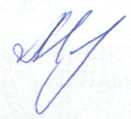  Глава   муниципального   образования Сорочинский     городской  округ                                                    Т.П.Мелентьева                                     Разослано: в дело, прокуратуре, отдел по экономике,  Павловой Е.А.                                                                                                                                                                                 Приложение №1  к Постановлению
                                                                                                                                                                                       администрации Сорочинского городского округаот 10.03.2017 № 404-п
ИНФОРМАЦИОННАЯ КАРТА КОНКУРСА Организатор конкурса: Отдел по  экономике администрации Сорочинского городского округа Оренбургской областиМестонахождение и почтовый адрес: 461900, Оренбургская  обл., г. Сорочинск ул. Советская, д. 1, каб. 2,Телефон: 8(353) 46 4-41-21,  4-25-90 e-mail: admsor@esoo.ruКонтактное лицо: Богатова Ксения ВасильевнаПредмет конкурса: Право на  заключение договора на размещение нестационарных торговых объектов на территории муниципального образования Сорочинский городской округ Оренбургской областиПорядок представления конкурсной документацииПрием и рассмотрение заявок на участие в конкурсе осуществляется по адресу: 461900, Оренбургская  обл., г. Сорочинск ул. Советская, д. 1 каб.№2, в рабочие дни с 09-00 до 18-00, обеденный перерыв с 13-00 до 14-00. Участник конкурса подает заявку на участие в конкурсе в письменной форме согласно конкурсной документации в конверте.Дата начала приема заявок на участие в конкурсе –  17.03.2017 годаДата и время окончания приема заявок на участие в конкурсе: до 30.03.2017 года до 16 часов 00 мин.	Вскрытие конвертов осуществляется по адресу: 461900, Оренбургская  обл., г. Сорочинск ул. Советская, д. 1 каб.№2	Дата и время вскрытия конвертов с заявками на участие в конкурсе: 31.03.2017 года  в  11 часов 00мин. по местному времени	Дата проведения итогов конкурса: не позднее 31.03.2017 годаПорядок заключения договора и выдача свидетельства на право размещения нестационарного торгового объектаДоговор о предоставлении права на размещение нестационарного торгового объекта 
на территории МО (далее – договор) заключается в  течении 3 рабочих дней после подписания протокола рассмотрения заявок и определения победителей конкурса. Договор заключается сроком не более 3 лет.В течении 3-х дней после заключения договора победителю выдается Свидетельство установленного образца на право размещения нестационарного торгового объекта.Организатор конкурса вправе отказаться от проведения конкурса не позднее, чем за 15 дней до дня проведения конкурса. Извещение об отказе от проведения открытого конкурса размещается организатором конкурса в течении двух дней со дня принятия решения об отказе от проведения открытого конкурса.Администрация Сорочинского городского округа Оренбургской областиП О С Т А Н О В Л Е Н И Е Перечень
нестационарных торговых объектов на право размещения на территории Муниципального образования Сорочинский городской округ Перечень
нестационарных торговых объектов на право размещения на территории Муниципального образования Сорочинский городской округ Перечень
нестационарных торговых объектов на право размещения на территории Муниципального образования Сорочинский городской округ Перечень
нестационарных торговых объектов на право размещения на территории Муниципального образования Сорочинский городской округ Перечень
нестационарных торговых объектов на право размещения на территории Муниципального образования Сорочинский городской округ 